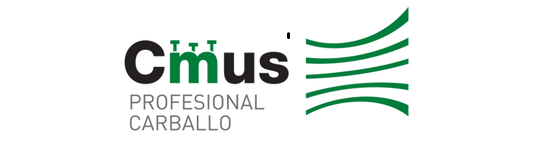 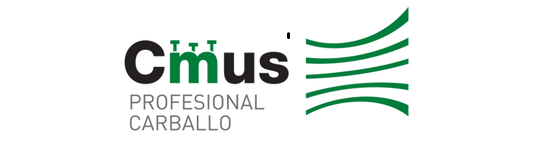 PREINSCRICIÓN PARA ACCEDER AO CURSODE INICIACIÓN 2021-2022Carballo, ....... de maio de 2021Asdo.: ................................................................................IMPORTANTEA presentación da seguinte solicitude non supón a aceptación final no curso. A Dirección do Conservatorio será a encargada da valoración e terá en conta a data e hora do rexistro de entrada, o concello de empadronamento, a idade do/a solicitante así como o nivel educativo que está a cursar O número de prazas que se ofertan é de 30 divididas en 2 niveis (15 para 1º e 15 para segundo) PRAZO DE PRESENTACIÓN DE SOLICITUDES> DO 24 AO 28 DE MAIO DE 2021 Rexistros de Entrada do Concello de Carballo e rexistro telemáticoPREINSCRICIÓN PARA ACCEDER AO CURSODE INICIACIÓN 2021-2022Carballo, ....... de maio de 2021Asdo.: ................................................................................IMPORTANTEA presentación da seguinte solicitude non supón a aceptación final no curso. A Dirección do Conservatorio será a encargada da valoración e terá en conta a data e hora do rexistro de entrada, o concello de empadronamento, a idade do/a solicitante así como o nivel educativo que está a cursar O número de prazas que se ofertan é de 30 divididas en 2 niveis (15 para 1º e 15 para segundo) PRAZO DE PRESENTACIÓN DE SOLICITUDES> DO 24 AO 28 DE MAIO DE 2021NOME APELIDOS  DO/A SOLICITANTE DNIDATA DE NACEMENTO1º Iniciación                               2015(cumprir 6 anos no 2021)2º Iniciación                         2014(cumprir 7 anos no 2021)2º Iniciación                         2014(cumprir 7 anos no 2021)NOME E APELIDOS DO REPRENTANTE  E DNI(pai, nai ou titor/a)TFNOS DE CONTACTOENDEREZODOCUMENTACIÓN QUE SE ACHEGAAutorizo a consulta do empadroamento en Carballo ouVolante colectivo de empadronamento no Concello de CarballoAutorizo a consulta do empadroamento en Carballo ouVolante colectivo de empadronamento no Concello de CarballoAutorizo a consulta do empadroamento en Carballo ouVolante colectivo de empadronamento no Concello de CarballoOBSERVACIÓNS(a cubrir pola Administración)NOME APELIDOS  DO/A SOLICITANTE DNIDATA DE NACEMENTO1º Iniciación                               2015(cumprir 6 anos no 2021)2º Iniciación                         2014(cumprir 7 anos no 2021)2º Iniciación                         2014(cumprir 7 anos no 2021)NOME E APELIDOS DO REPRENTANTE  E DNI(pai, nai ou titor/a)TFNOS DE CONTACTOENDEREZODOCUMENTACIÓN QUE SE ACHEGAAutorizo a consulta do empadroamento en Carballo ouVolante colectivo de empadronamento no Concello de CarballoAutorizo a consulta do empadroamento en Carballo ouVolante colectivo de empadronamento no Concello de CarballoAutorizo a consulta do empadroamento en Carballo ouVolante colectivo de empadronamento no Concello de CarballoOBSERVACIÓNS(a cubrir pola Administración)